MUNICIPALIDAD DE PITRUFQUEN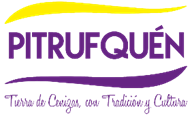 DIRECCION DE DESARROLLO COMUNITARIOPROGRAMA DE AYUDAS SOCIALES / BECAS 2019                                    DECLARACION DE GASTOS MENSUALESNOMBRE DEL POSTULANTE: _________________________________________________RUT POSTULANTE                  : _________________________________________________IDENTIFICACION DEL JEFE DE HOGAR:Nombre       :_______________________________________________________________Rut               :_______________________________________________________________Teléfono     :_______________________________________________________________Dirección    : _______________________________________________________________Ocupación: ________________________________________________________________N° de Integrantes del grupo familiar: _____GASTOS FAMILIARES:Observaciones:______________________________________________________________________________________________________________________________________________________________________________________________________________________________________________________________________________________________________________________________________________________________________________________________________________________________________________________.Declaro que la información entregada en este documento es fidedigna y asumo que en caso de incurrir en alguna omisión, el beneficio al que postula el alumno individualizado al inicio del presente documento será revocado por la comisión evaluadora.                                       _________________________________ 	Firma del Jefe de Hogar_______________________      Firma Postulante      Nota:   Se debe adjuntar fotocopias de documentos de respaldos, se requiere para la justificación de los gastos de alimentos tres comprobantes de servicios básicos del grupo familiar.                          DETALLEMONTO MENSUALAlimentaciónVivienda (arriendo, dividendo)Luz y aguaTransporteCombustible (gas, parafina, leña, bencina etc)TelefoníaInternetEducación (Matricula, escolaridad, becas, etc)VestimentaSaludVarios (limpieza, recreación, cuotas, etc)                                                           TOTAL:      $                                                           TOTAL:      $